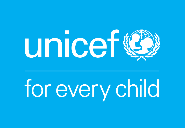 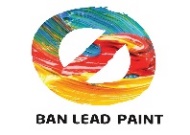 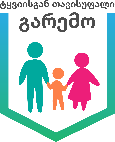 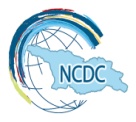 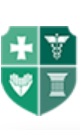 ტყვიის მსოფლიო კვირეულისადმი მიძღვნილი სამეცნიერო კონფერენციატყვია - საზოგადოებრივი ჯანმრთელობის პრობლემა საქართველოში 24 ოქტომბერი, 201914:30 – 15:00რეგისტრაცია15:00 – 15:15შეხვედრის გახსნა/ მისალმებები	საქართველოს ოკუპირებული ტერიტორიებიდან დევნილთა, შრომის, ჯანმრთელობისა და სოციალური დაცვის სამინისტროსაქართველოს პარლამენტის ჯანმრთელობის დაცვისა და სოციალურ საკითხთა კომიტეტიღასან ხალილიგაეროს ბავშვთა ფონდის დირექტორიმოდერატორი - ამირან გამყრელიძედაავადებათა კონტროლისა და საზოგაროებრივი ჯანმრთელობის ეროვნული ცენტრის გენერალური დირექტორი15:15 – 17:00ტყვია - საზოგადოებრივი ჯანმრთელობის პრობლემა საქართველოში დაავადებათა კონტროლისა და საზოგაროებრივი ჯანმრთელობის ეროვნული ცენტრის არაგადამდებ დაავადებათა დეპარტამენტის უფროსილელა სტურუატყვიის წყაროების კვლევა ორგანიზაცია ამერიკული საკონსულტაციო ორგანიზაცია Pure Earth-თან ერთადFELTP პროგრამის მენეჯერილევან გაბელაიაბავშვებში ტყვიის ტოქსიკური ზემოქმედების ადრეული გამოვლენისა და მართვის სახელმწიფო პროგრამის მიმდინარეობაიაშვილის სახელობის ბავშვთა ცენტრალური საავადმყოფოს კლინიკური დირექტორიივანე ჩხაიძეტყვიით მოშხამვის პრევენცია: საზოგადოების ცნობიერების ამაღლება და დიალოგი ყველა დაინტერესებულ მხარეთა შორისდაავადებათა კონტროლისა და საზოგაროებრივი ჯანმრთელობის ეროვნული ცენტრის გარემოს ჯანმრთელობის სამმართველოს უფროსინანა გაბრიაძეატმოსფერულ ჰაერში, წყალსა და ნიადაგში ტყვიის შემცველობის მონიტორინგის შედეგებიგარემოს ეროვნული სააგენტოს გარემოს დაბინძურების მონიტორინგის დეპარტამენტის უფროსიმარინე არაბიძე სურსათში ტყვიის შემცველობის მონიტორინგის შედეგებისსიპ სურსათის ეროვნული სააგენტოს სურსათის უვნებლობის დეპარტამენტის არაცხოველური წარმოშობის სურსათისა და სასმელების სამმართველოს უფროსიმარიამ გორდაძებავშვების ტყვიისადმი ექსპოზიციისა და ჯანმრთელობაზე მავნე ზემოქმედების შემცირების მულტისექტორული სამოქმედო გეგმადაავადებათა კონტროლისა და საზოგაdოებრივი ჯანმრთელობის ეროვნული ცენტრის გენერალური დირექტორის მრჩეველი გარემოს დარგშინია გიუაშვილი17:00 – 18:00დისკუსია18:00ლანჩი